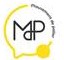 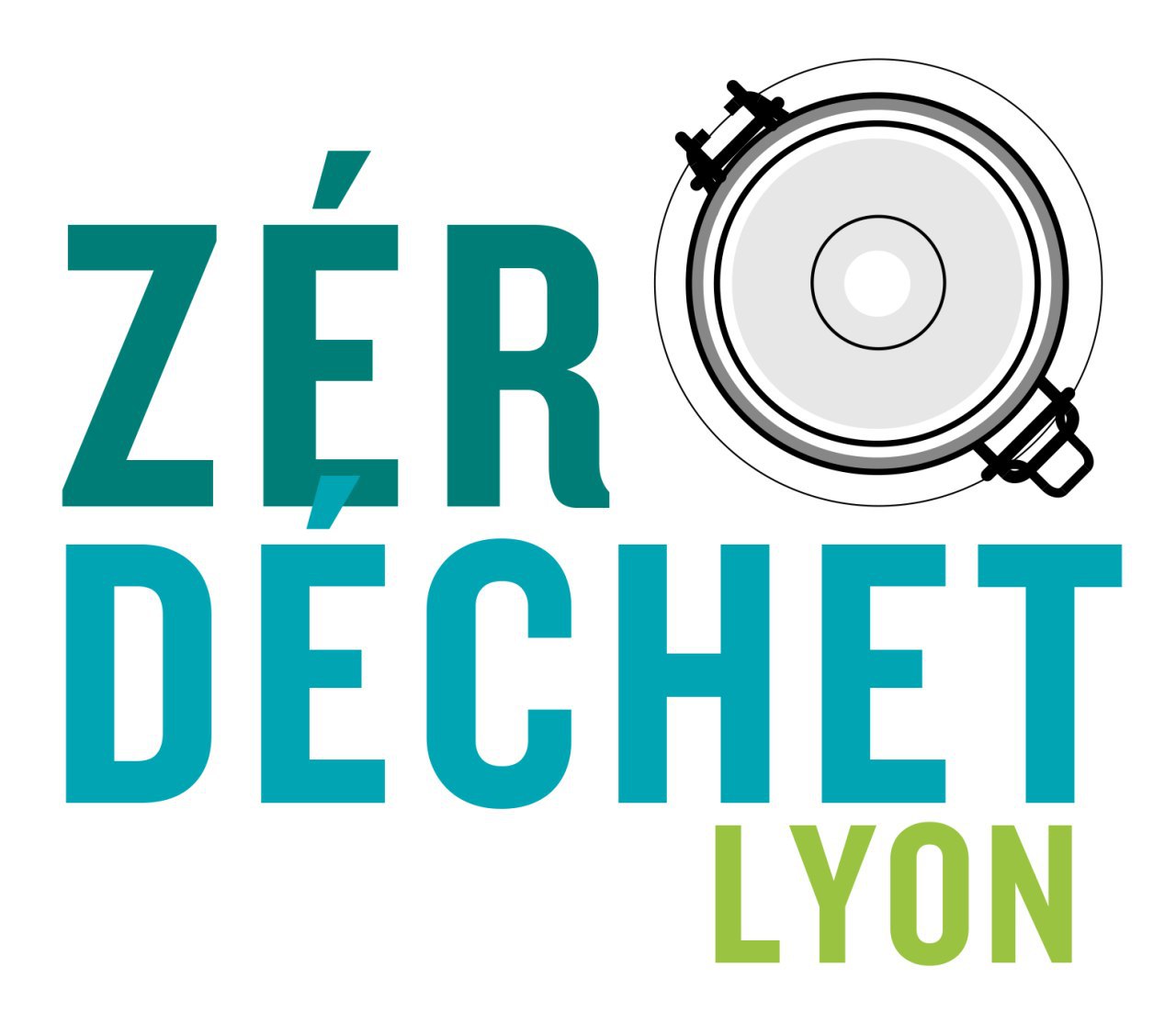 Quartier Zéro Déchet ValmyFiche 24-009Plan d’action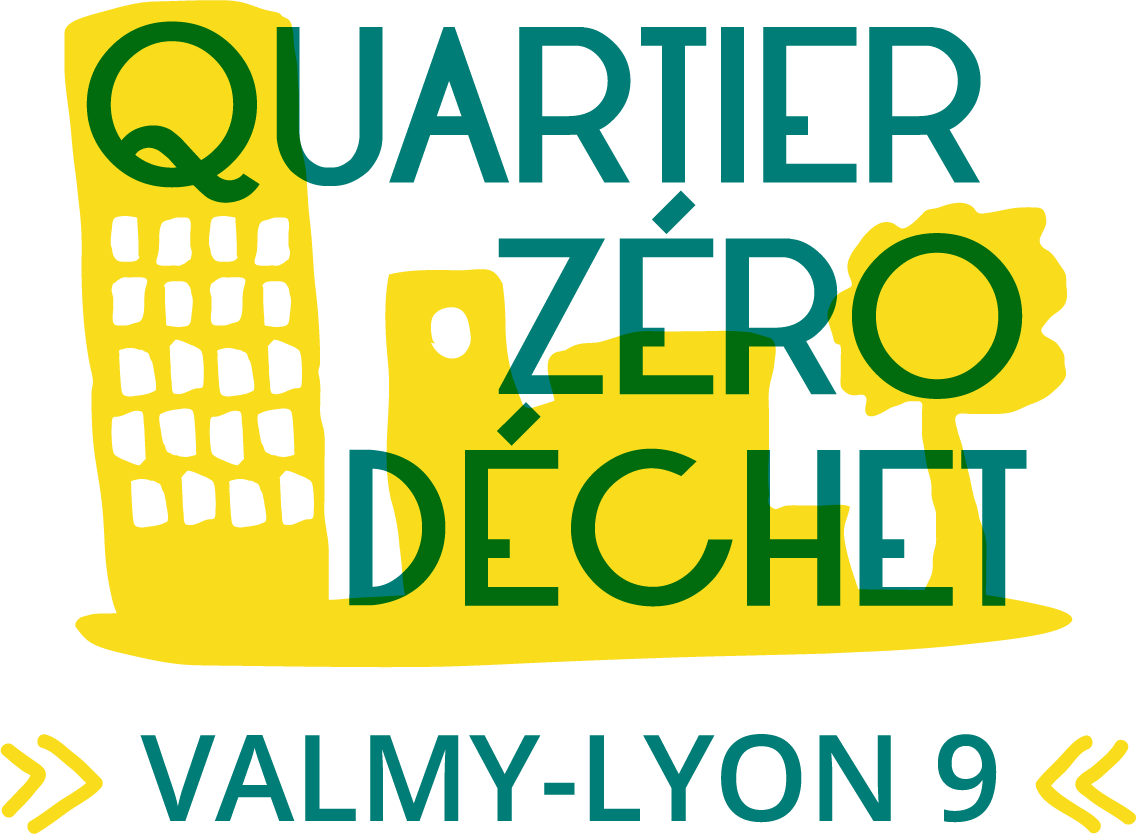 Plan d’actiongrille d’élaboration et de suiviPlan d’actiongrille d’élaboration et de suiviPlan d’actiongrille d’élaboration et de suiviEngagement / action « zéro déchet »Action réalisable? O/NPersonne référentede l’actionObjectif de planningFiche méthodologique à produire ? O/NFiche méthodologique à produire ? O/NMettre en place une démarche inclusive, mobiliser collectivement (voir Fiche 24-008)Mettre en place une démarche inclusive, mobiliser collectivement (voir Fiche 24-008)Mettre en place une démarche inclusive, mobiliser collectivement (voir Fiche 24-008)Mettre en place une démarche inclusive, mobiliser collectivement (voir Fiche 24-008)Mettre en place une démarche inclusive, mobiliser collectivement (voir Fiche 24-008)Mettre en place une démarche inclusive, mobiliser collectivement (voir Fiche 24-008)S’appuyer sur des supports de communication (affiche, mise en avant de bonne pratiques)Mettre en place une charte  de « co-location » ou charte des bonnes pratiquesEnquête, sondage pour recruter des personnes motivées et cibler des actions prioritairesFaire un bilan préalableFaire un bilan préalableFaire un bilan préalableFaire un bilan préalableFaire un bilan préalableFaire un bilan préalableFaire un état des lieux précis des sources de déchets (par typologie : emballages, verre, cartons, biodéchets etc.) et des quantités produitesAnalyser ce bilan et identifier des coûts liés aux déchets pour légitimer et mesurer les impacts des actions correctivesÉviter les impressions inutiles, comment imprimer raisonnablementÉviter les impressions inutiles, comment imprimer raisonnablementÉviter les impressions inutiles, comment imprimer raisonnablementÉviter les impressions inutiles, comment imprimer raisonnablementÉviter les impressions inutiles, comment imprimer raisonnablementÉviter les impressions inutiles, comment imprimer raisonnablementRéduire le nombre d’imprimantes par service/ étageUtiliser un service de gestions des impressions (incluant une validation par code personnelle ou badge)Paramétrer les imprimantes par défaut en recto-verso, noir & blancEngagement / action « zéro déchet »Action réalisable? O/NPersonne référentede l’actionObjectif de planningFiche méthodologique à produire ? O/NFiche méthodologique à produire ? O/NPrévoir un copieur de bac d’imprimante dédié à l’utilisation de feuilles de brouillon + installer des bannettes de stockages de feuilles de brouillonUtiliser du papier recyclé Réduire la consommation de fournituresRéduire la consommation de fournituresRéduire la consommation de fournituresRéduire la consommation de fournituresRéduire la consommation de fournituresRéduire la consommation de fournituresRevoir la politiques d’Achats : 
- inclure des critères de choix concernant les solutions de tri en fin d’usage/recyclabilité, la toxicité des produits, lieux de fabrication, éco-conception etc.), matières naturelles- privilégier les fournitures essentielles, les formats rechargeables (cartouches d’impression)- centraliser les fournitures pour limiter les déplacements et donc la surconsommation- installer une boîte de retour des fournitures non utiliséesTrouver des alternatives au jetable pour la pause café/déjeuner (passer au réutilisable)Trouver des alternatives au jetable pour la pause café/déjeuner (passer au réutilisable)Trouver des alternatives au jetable pour la pause café/déjeuner (passer au réutilisable)Trouver des alternatives au jetable pour la pause café/déjeuner (passer au réutilisable)Trouver des alternatives au jetable pour la pause café/déjeuner (passer au réutilisable)Trouver des alternatives au jetable pour la pause café/déjeuner (passer au réutilisable)Remplacer les gobelets de(s) machine(s) à café par des mugs (ex : lancer un appel/concours à chaque personne d’amener son mug le plus moche/drôle/insolite qu’il n’utilise plus au fond de son placard pour constituer un stock)Engagement / action « zéro déchet »Action réalisable? O/NPersonne référentede l’actionObjectif de planningFiche méthodologique à produire ? O/NFiche méthodologique à produire ? O/NÉquiper la cuisine de couverts, assiettes et contenants type tupperwares réutilisables (penser à acheter d’occasion ou proposer une collecte du personnel)Installer des petites cuillères à proximité de(s) machine(s) à café, supprimer les touillettesProposer un kit de bienvenue à chaque nouvelle personne (mug, gourde, lunchbox , sachet vrac)Afficher une carte des lieux du quartier qui acceptent les contenants pour le repas du midi (voir carte MCZD), vous pouvez la rendre participative en proposant aux personnes de mettre leurs avis en étoiles etc. https://zerodechetlyon.org/les-projets/mon-commerce-zero-dechet/ Initier des commandes groupées/trajets groupés vers des commerces engagés pour initier des collègues à l’utilisation facile  de contenants réutilisablesOrganisation de séminaires/évènements zéro déchetOrganisation de séminaires/évènements zéro déchetOrganisation de séminaires/évènements zéro déchetOrganisation de séminaires/évènements zéro déchetOrganisation de séminaires/évènements zéro déchetOrganisation de séminaires/évènements zéro déchetPasser à du vrac ou grand conditionnement, des boissons consignées https://www.rebooteille.fr/ Solliciter les commerces  de produits vrac & locaux du quartierhttps://zerodechetlyon.org/les-projets/mon-commerce-zero-dechet/ Passer aux cafetières à piston, thermos, carafes, verres en dur (oublier des dosettes individuelles)Impliquer le service achats dans ces nouvelles pratiquesEngagement / action « zéro déchet »Action réalisable? O/NPersonne référentede l’actionObjectif de planningFiche méthodologique à produire ? O/NFiche méthodologique à produire ? O/NSolliciter des traiteurs proposant une offre zéro déchet et végétarienneCommuniquer sur ces nouvelles pratiques/fournisseurs, notamment si cela demande un peu plus d’anticipation et d’organisation (installation/ stockage du matériel lavage, gestion des restes...)Valoriser ses biodéchetsValoriser ses biodéchetsValoriser ses biodéchetsValoriser ses biodéchetsValoriser ses biodéchetsValoriser ses biodéchetsSi vos locaux ont un restaurant d’entreprise : faire appel à un prestataireSi vous possédez un espace extérieur (jardin, cour) : 
  - installer un composteur (prévoir des consignes sur des affichages clairs + annoncer la/les personne(s) référente (s) )   - organiser une redistribution du compost obtenuInstaller un lombricomposteur en intérieur (prévoir des consignes sur des affichages clairs + annoncer la/les personne(s) référente (s) )   - organiser une redistribution du compost obtenuMettre en place une collecte si des collaborateur·rices veulent récupérer les biodéchets pour les composter chez eux·elles  (prévoir des consignes sur des affichages clairs+ annoncer la/les personne(s) référente (s) )Installer un-des bacs dédié(s) à certains endroits stratégiques (espace cuisine, cantine...)Engagement / action « zéro déchet »Action réalisable? O/NPersonne référentede l’actionObjectif de planningFiche méthodologique à produire ? O/NFiche méthodologique à produire ? O/NRéduire les pollutions lors des pausesRéduire les pollutions lors des pausesRéduire les pollutions lors des pausesRéduire les pollutions lors des pausesRéduire les pollutions lors des pausesRéduire les pollutions lors des pausesPrévoir une collecte des mégots dans les zones fumeurs avec des cendriers (ça peut être un simple bocal) – attention aux pots trop légers qui s’envolent facilement
Les cendriers à vote peuvent être très ludiques ou les colorerDévelopper un affichage sur les lieux fumeurs pour communiquer sur les impacts des mégots ( kits de com sur https://www.surfrider.fr/sinformer )Installer des pratiques d’achat d’occasion et de réemploiInstaller des pratiques d’achat d’occasion et de réemploiInstaller des pratiques d’achat d’occasion et de réemploiInstaller des pratiques d’achat d’occasion et de réemploiInstaller des pratiques d’achat d’occasion et de réemploiInstaller des pratiques d’achat d’occasion et de réemploiMettre en place un schéma de réflexion  sur les besoin avec le service Achats : doit-on réellement remplacer ce matériel ?Développer ces pratiques d’achat d’occasion e de réemploi pour les achats de matériel électriques, électroniques et le mobiliersCréer une feuille de justificatif d’achat spécialement pour les achats d’occasion afin de constituer une preuve d’achatDévelopper un protocole inverse pour de remplacement du matériel non utilisé ou obsolète (don aux association ou particuliers, revente), un fichier de suivi du matériel (durée d’utilisation, service etc.)Améliorer la durée de vue de son matérielAméliorer la durée de vue de son matérielAméliorer la durée de vue de son matérielAméliorer la durée de vue de son matérielAméliorer la durée de vue de son matérielAméliorer la durée de vue de son matérielEngagement / action « zéro déchet »Action réalisable? O/NPersonne référentede l’actionObjectif de planningObjectif de planningFiche méthodologique à produire ? O/NCommuniquer sur les gestions simples à réaliser pour économiser la consommation d’énergie dans les bâtimentsCommuniquer sur les bonnes pratiques pour étendre la durée de vie du matériel (réglage par défaut des ordinateurs/mise en veille, extinction des multi-prises, chargement des téléphones, multi-prises programmables etc.)Intégrer la réparabilité dans les politiques d’achatsSolliciter des services de location du matériels (incluant entretiens et mises-à-jour)Développer les pratiques de réparation du matériels plutôt que l’achat neufFormer des personnes référentes par service/étageChoisir bien son prestataire de ménageChoisir bien son prestataire de ménageChoisir bien son prestataire de ménageChoisir bien son prestataire de ménageChoisir bien son prestataire de ménageChoisir bien son prestataire de ménageInstaurer des bonnes pratiques de collecte : 
- former son prestataire à la pratique zéro déchet appliquée au bureau- intégrer ses demandes dans le contrat du prestataire/cahier des charges + s’assurer qu’il forme bien ses employé·es- lister + afficher sur place les missions et  différents lieux où vider les différents bacsDe manière générale, élaborer un cahier des charges détaillé : produits d’entretien souhaités naturels (vinaigre blancs, bicarbonate de sodium, savon noir) et le matériels utilisables (lavables réutilisables) etc. Engagement / action « zéro déchet »Action réalisable? O/NPersonne référentede l’actionObjectif de planningObjectif de planningFiche méthodologique à produire ? O/NOptimiser le système de tri de sa structureOptimiser le système de tri de sa structureOptimiser le système de tri de sa structureOptimiser le système de tri de sa structureOptimiser le système de tri de sa structureOptimiser le système de tri de sa structureMettre en place un système de communication  visible, efficace, compréhensible et oraleChoisir des réceptacles adéquats (forme, matériau, couleur)Définir des emplacements dans les couloirs, les bacs de collectes spécifiques à côtés de leur utilisation (ex : bacs de collecte des cartouche d’encre à côté des imprimantes)Sensibiliser aux bons gestes : communiquer pour faciliter les changements d’habitudesSensibiliser aux bons gestes : communiquer pour faciliter les changements d’habitudesSensibiliser aux bons gestes : communiquer pour faciliter les changements d’habitudesSensibiliser aux bons gestes : communiquer pour faciliter les changements d’habitudesSensibiliser aux bons gestes : communiquer pour faciliter les changements d’habitudesSensibiliser aux bons gestes : communiquer pour faciliter les changements d’habitudesAffichage régulier : des réussites, des axes d’améliorationAffichages installés dans les lieux où les efforts sont faitsPrévoir un planning pour impliquer de manière progressiveInstaller un tableau de bord (évolution des consommations, des déchets produits, des économies faites, des contenants jetables évités etc.)Installer un espace d’expression (boîte à discussion, à idées)Définir une incitation financière (déchets économisés se transformant en cagnotte pour un repas d’équipe etc)Engagement / action « zéro déchet »Action réalisable? O/NPersonne référentede l’actionObjectif de planningObjectif de planningFiche méthodologique à produire ? O/NPérenniser les actions et nouvelles pratiques dans les équipesPérenniser les actions et nouvelles pratiques dans les équipesPérenniser les actions et nouvelles pratiques dans les équipesPérenniser les actions et nouvelles pratiques dans les équipesPérenniser les actions et nouvelles pratiques dans les équipesPérenniser les actions et nouvelles pratiques dans les équipesInitier des challenge entre services pour faire mieux chaque année par types de déchets ou pour un déchets précisStockage des fiches méthodologiques du plan d’action et mise à jourFormation des nouvelles personnes aux pratiques zéro déchet et passation+formation à prévoir si changement de personne référentePlanifier un temps annuel d’évaluation incluant un temps préalable par personne référent pour préparer ses suivis/donnéesAutre(s) catégorie(s)Autre(s) catégorie(s)Autre(s) catégorie(s)Autre(s) catégorie(s)Autre(s) catégorie(s)Autre(s) catégorie(s)